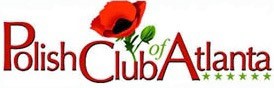 Kazimierz Pułaski Polish Saturday School in AtlantaPolska Sobotnia Szkoła im. Kazimierza Pułaskiego w AtlancieStudents’ Declaration (for Adult Students only)Oświadczenie uczniów (jedynie dla dorosłych uczniów)I acknowledge that I shall be responsible for any damage caused by me on the School premises and for any costs related to it. Zobowiązuję się do pokrycia ewentualnych szkód materialnych spowodowanych przeze mnie na terenie Szkoły. I declare that I am familiar with the terms and conditions of paying School tuition and other payments and reimbursements, and that I shall pay all applicable fees in a timely manner. Oświadczam, że zaznajomiłem się z regulaminem opłat i zwrotów opłat za Szkołę oraz innych opłat, oraz zobowiązuję się do ich regularnego uiszczania w wymaganym terminie. I hereby consent/do not consent   to the use of my image in photographs being taken and films being recorded at the Polish Saturday School in Atlanta or at events organized by the School, and possibly also being published on the School’s website, newsletter and documents issued by the School. Wyrażam zgodę/nie wyrażam zgody   na wykonywanie zdjęć oraz filmów z moim udziałem  na terenie Polskiej Sobotniej Szkoły i podczas imprez organizowanych przez Szkołę, oraz na ewentualną ich publikację na stronie internetowej Szkoły, w gazetkach szkolnych i dokumentach publikowanych przez Szkołę. ……………………………………………………        ………………    ……………………………………………Name of the student  (please print)                Date                    Signature